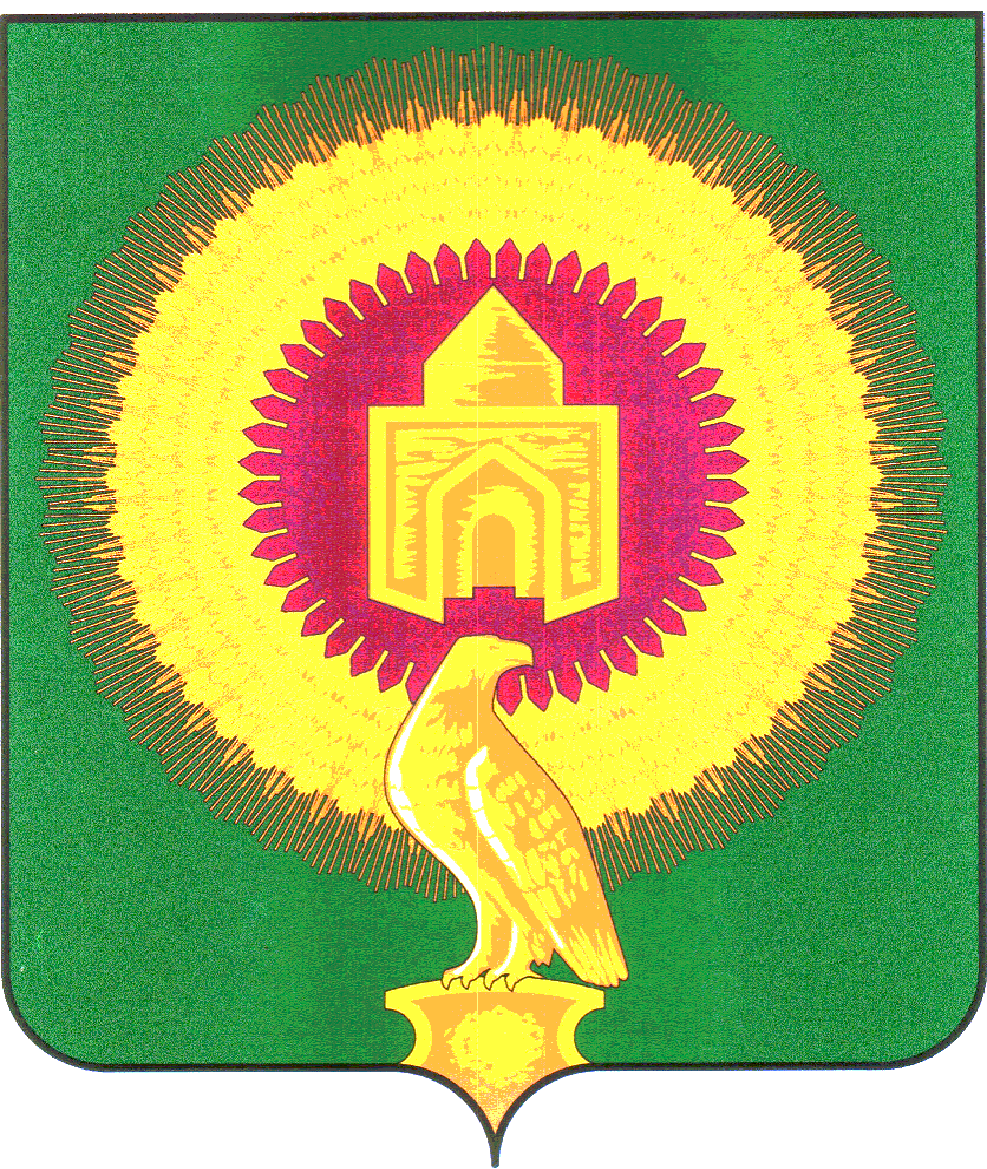 АДМИНИСТРАЦИЯ НИКОЛАЕВСКОГО СЕЛЬСКОГОПОСЕЛЕНИЯ ВАРНЕНСКОГО МУНИЦИПАЛЬНОГОРАЙОНА ЧЕЛЯБИНСКОЙ ОБЛАСТИПОСТАНОВЛЕНИЕ№ 20/1   от   31.07. 2021гО внесении изменений в муниципальную программу «Благоустройство территории Николаевского сельского поселения Варненского муниципального района Челябинской области» утвержденной постановлением администрации сельского поселения  от 20 ноября 2020 года  № 31 (с изменениями №8/1 от 01.02.2021г)В соответствии с Федеральным законом от 06 октября 2003 года №131-ФЗ «Об общих принципах организации местного самоуправления в Российской Федерации», статьей 179 Бюджетного Кодекса Российской Федерации, в целях рационального использования денежных средств администрация Николаевского  сельского поселения Варненского муниципального района ПОСТАНОВЛЯЕТ	1. Внести в муниципальную программу «Благоустройство территории Николаевского сельского поселения Варненского муниципального района Челябинской области» на 2021 – 2023 годы» изменения, изложив её в следующей редакции:В таблице паспорта программы (прилагается )В строке  Объёмы бюджетных ассигнований муниципальной программы       В строке общий объём финансирования число 1017,84 тыс руб заменить на число «1028,34» тыс. руб    В строке «2021» число 540,78 заменить на число «551,28» В Разделе  V. Ресурсное обеспечение муниципальной программыОбъем финансирования муниципальной программы составляет: число «1017,84» заменить  на число «1028,34», в том числе по годам: 2021 год – 551,28 тыс руб; 2022 год – 282,01 тыс руб; 2023г-195,05 тыс.руб2. Настоящее постановление распространяет свое действие на правоотношения, возникшие с 1 января 2021 года.Контроль за исполнением настоящего постановления оставляю за собой.Глава сельского поселения                                           Кульков А.Ю.                            		В  приложении 1 таблицу  изложить в новой редакции;                                                  Перечень мероприятий муниципальной программы«Благоустройство территории Николаевского сельского поселения Варненского муниципального района Челябинской области»тыс.руб.2. Настоящее постановление распространяет свое действие на правоотношения, возникшие с 1 января 2021 года.3. Настоящее постановление подлежит официальному опубликованию.Контроль за исполнением настоящего постановления оставляю за собой.Глава сельского поселения                                           Пузикова Л.В.                            № п/пНаименованиемероприятияСрок исполненияОбъем финансированияОбъем финансированияОбъем финансированияОжидаемый результатОтветственный исполнитель№ п/пНаименованиемероприятияСрок исполнения2021 год2022 год2023 годОжидаемый результатОтветственный исполнитель123456781.Освещение населённых пунктов2021-2023 годы351,77202,00115,05- улучшение качества уличного освещения;Администрация Николаевского сельского поселения 2.Уборка территории, валка и уборка аварийных деревьев, озеленение территории2021-2023годы12,515,005,00- поддержка порядка на территории поселения;- замена старовозрастных насаждений на новые- улучшение эстетического вида поселения,- снижение аварийности на дорогах, преступностиАдминистрация Николаевского сельского поселения3.Обслуживание и ремонт сетей уличного освещения2021-2023 годы127,0070,0070,00- улучшение качества уличного освещения;- снижение аварийности на дорогах, преступностиАдминистрация Николаевского сельского поселения 4.Приобретение ламп уличного освещения2021-2023 годы60,000,000,00- улучшение качества уличного освещения;Администрация Николаевского сельского поселения 5.Содержание детских площадок2021-2023 годы0,05,015,00- поддержка порядка- снижение аварийных ситуацийАдминистрация Николаевского сельского поселения 551,28282,01195,05